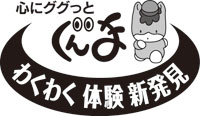 7月～9月　見逃せないイベント満載！！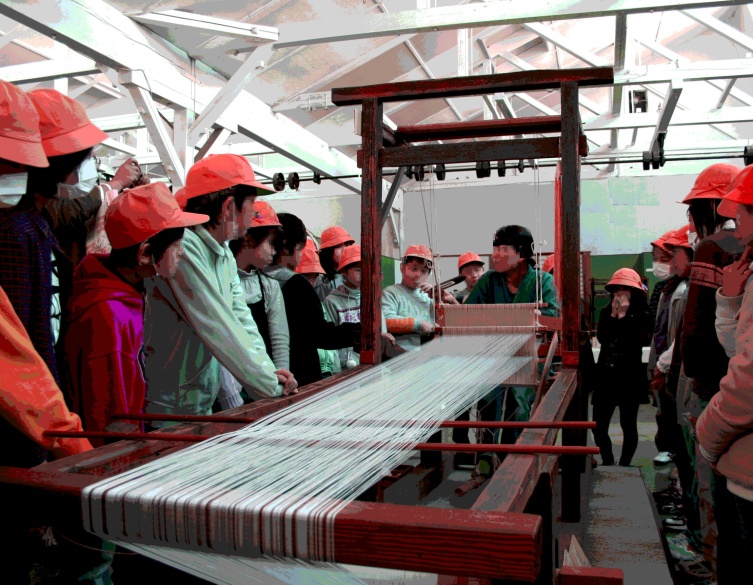 着物を着て来館で、お得が一杯(浴衣もOK)　参考館見学・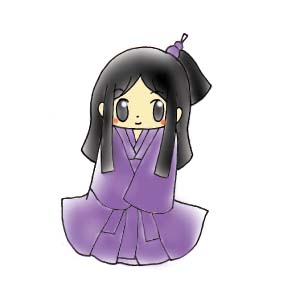 手織り体験・写真撮影・庭園を眺めながらお茶の振る舞いをセットで980円。(事前予約・当日受付も可)お買い物も10％offです。もりひで(ミュージアムショップ)第一土曜日は、だれでも、全品10％割引風鈴作り　織倉にて開催、材料費で参加出来ます。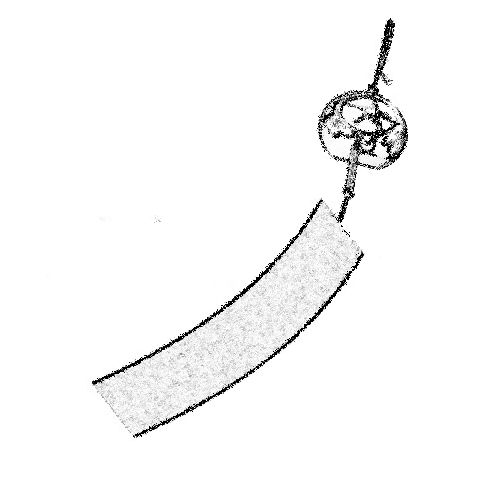 藍染で染めた紙などを使用して夏を涼しく過ごしましょう。ガラスの風鈴に顔料で絵を描く事が出来ます。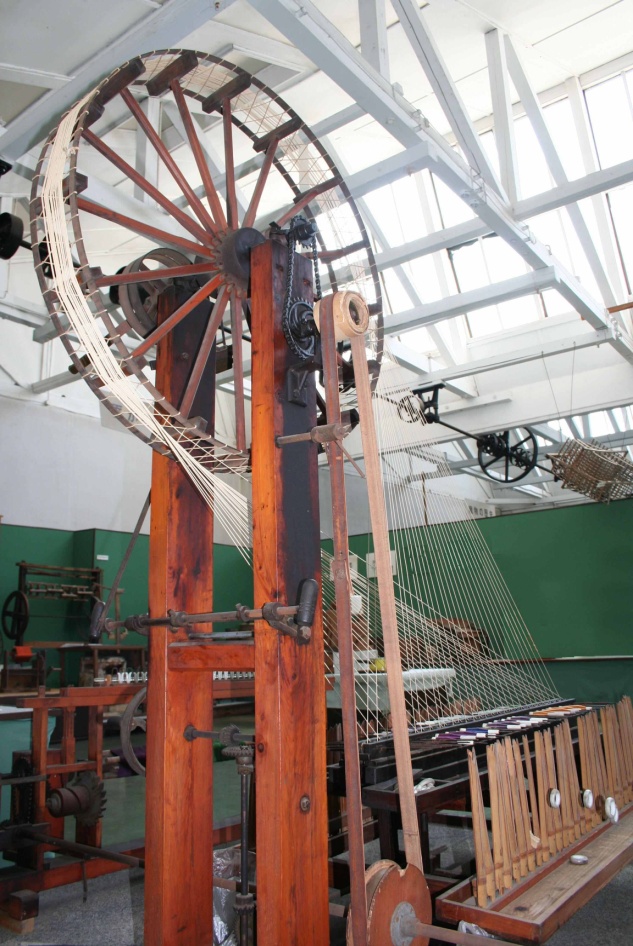 7月17・18日、24・25日の土・日に開催。予約制・申し込み順で定員締めき。(980円)座繰(ざくり)の体験会　座繰にて、お蚕さんから生糸を引いて糸枠に巻いてもらいます。そこに絵付けをしたり、そのままでもインテリアになります。糸枠と一緒に記念として差し上げます。(1,680円)予約制。桐生名物を食す・織る・染める(一日楽しむ)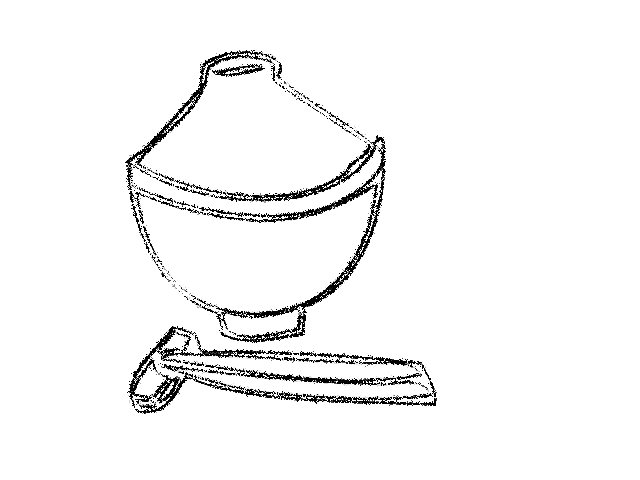 桐生のソースかつ丼を、日本庭園を眺めながらお食事ができます。参考館の見学・藍染ハンカチ体験・チビマットの手織り体験・お食事会をセットで、2,500円で楽しみませんか？事前予約制で、4人～10人でお申し込み下さい。随時開催。織物参考館“紫”ゆかり桐生市東4-2-24　TEL　０２７７－４５－３１１１その他イベント紹介。　　(HP　http://wwwmorihide.co.jp/)もご覧になってください。御召・桐生織の製造過程の展示・桐生織を代表する、御召織り(おめし)の製造過程を、実際に使われる八丁撚糸機などを使ってご紹介します。特典付きアンケートの実施・体験者、入館者の方にアンケートにお答えいただき、その中から抽選にて、織物カレンダー・手染めハンカチなどオリジナル製品が当たります。無料のお茶サービスもあります。期間限定企画・手織り体験・通常、予約で一杯の手織り機を、7月～9月の期間中に特別に増やして用意します。チビマット手織り体験を同時に3人まで受け付ける事ができます。(840円)お問い合わせください。但し、期間中、コースター織機はお休みです。テーブルセンター織機は受付中。あなたのデザイン織ります・あなたの考えた、織物デザインを正絹の名物布で織りだします。おひとり様だけの限定企画。30万円。世界に一つだけの、帯を付けてみませんか？ギャラリー織倉・展示会毎月、新しい製品、企画が展示紹介される予定です。ご期待下さい。浴衣・下駄の特別販売会など。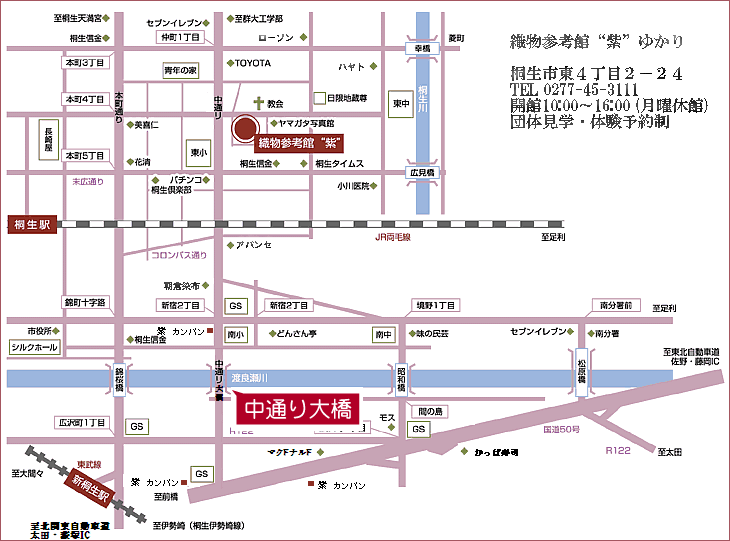 